All’attenzione del Sindaco e all’assessore competenteOGGETTO: interrogazione in merito agli studi previsti nel 2024, propedeutici ai futuri progettiDurante l’ultimo Consiglio Comunale di fine 2023, Ballabio Futura ha sottolineato la mancanza di pianificazione di medio lungo termine della Giunta. In una intervista di fine anno il Sindaco ha ribadito come obbiettivi del quinquennio il proprio programma elettorale, nel quale vi sono attività importanti dal punto di vista finanziario e di sostenibilità in generale.Poiché “tra il dire ed il fare vi è di mezzo il mare” vorremmo che si iniziasse a pianificare le eventuali azioni necessaria a realizzare le opere desiderate, chiarendo priorità e sostenibilità.Ricordiamo che Ballabio Futura, come gruppo consiliare, ha raccomandato per il 2024 la revisione completa del PGT, uno studio per valutare se sia possibile riutilizzare la vecchia stazione ecologica, infine abbiamo proposto l’elaborazione di un piano parcheggi per permettere a questa amministrazione di scegliere una o più soluzioni che meglio coprano le esigenze dei cittadini.Sarebbe opportuno cominciare a condividere a livello di Consiglio Comunale un piano delle principali decisioni da prendere, almeno nei prossimi due anni per ottemperare al programma elettorale che la Giunta si è data. I sottoscritti consiglieri comunali Tranquillo Doniselli, Manuel Tropenscovino, Manuela Deon, Luca VolpeChiedono quindi al Sindaco e all’assessore competenteL’ elenco delle decisioni che si pensa verranno prese nel 2024 e quali studi di supporto a tali decisioni sono pianificati per l’anno in corso.In particolare vorremmo il dettaglio per ogni studio previsto a bilancio o che si vuole inserire nelle prossime variazioni di bilancio: scopo del lavoro, costi dello studio stesso e relative decisioni che tali studi dovrebbero permettere.Ballabio,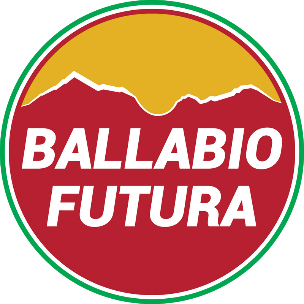 